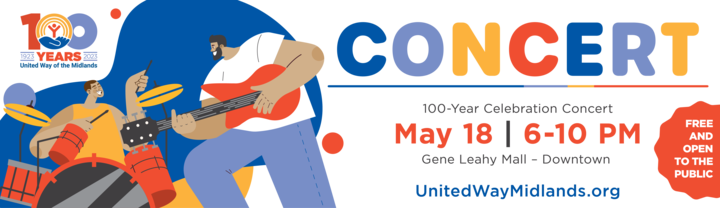 First Name,We would like to invite you to join us at United Way of the Midlands’ 100-Year Celebration Concert with music by The Travis Band and The Shenanigans! Thursday, May 18, 2023 6 – 10 p.m. Gene Leahy Mall – Downtown OmahaIn addition to the incredible bands, the evening will include face painting and balloon artists, a photo booth, amazing giveaways, a community village with local nonprofits, food trucks and more!We look forward to seeing all of you on May 18 to celebrate 100 years of helping others in the Omaha-Council Bluffs metro and the amazing work you help us do every single day! And if you can’t join us for the concert – don’t forget there are many other 100-Year events we’d love to see you attend. You can find all the details at: UnitedWayMidlands.org/100YearEvents.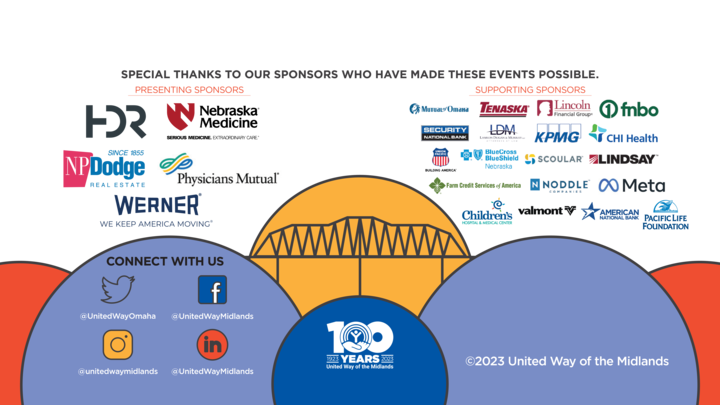 